Профилактика гриппа и ОРВИГрипп, протекает как респираторное заболевание, передается от человека к человеку преимущественно воздушно-капельным путем. 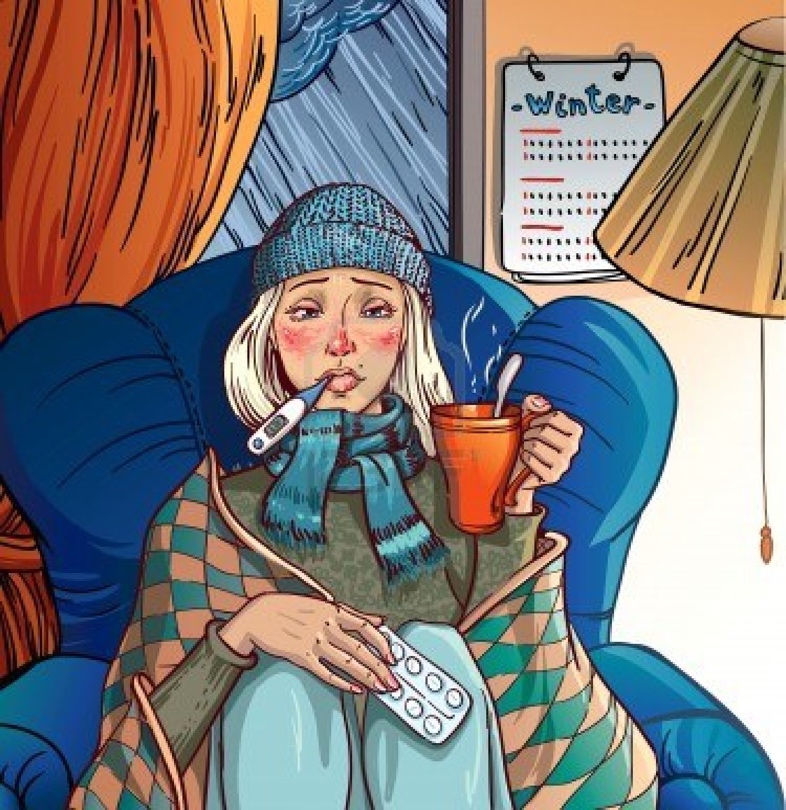  Каковы симптомы заболевания? жар кашель боль в горле ломота в телеголовная боль озноб и усталостьизредка -рвота и понос У детей младшего возраста типичные симптомы могут не проявляться, но у них отмечается затрудненное дыхание и слабая активность. У детей до 5 лет вероятность развития тяжелого заболевания, в том числе пневмонии, выше, чем у детей старшего возраста. Меры профилактики простудных заболеваний всем давно известны: ежедневная влажная уборка помещений, ношение медицинской маски на лице, промывание носа солевыми растворами и т. д. Но, несмотря на простоту этих мер, ежегодно болеют гриппом и простудой более 50 миллионов наших соотечественников. Поэтому очень важно помнить, что после контакта с простуженным человеком необходимо прибегать к мерам экстренной профилактики. Как уберечься от инфицирования? В основном вирусы гриппа передаются от человека к человеку через кашель или чихание больного. Вирус гриппа может попасть в организм через руки при соприкосновении с инфицированной поверхностью. При соблюдении некоторых мер, в том числе личной гигиены, можно предупредить распространение микробов, вызывающих респираторное заболевания:научите детей часто мыть руки с мылом в течение 20 секунд. Родители тоже должны выполнять эту процедуру, что послужит хорошим примером для детей. научите детей кашлять и чихать в салфетку или руку. Родители тоже должны выполнять эту процедуру, что послужит хорошим примером для детей. научите детей не подходить к больным ближе, чем на полтора -два метра. заболевшие дети должны оставаться дома (не посещать дошкольные учреждения и школы), а также держаться на расстоянии от других людей, пока их состояние не улучшится. воздержитесь от посещения магазинов, кинотеатров или других мест скопления людей в районах. Что делать, если заболел ребенок? оставляйте больного ребенка дома, кроме тех случаев, когда ему нужна медицинская помощь. Не отправляйте его в школу или в дошкольное учреждение.давайте ребенку много жидкости (сок, воду и др) создайте больному ребенку комфортные условия. Крайне важен покой. если у ребенка жар, боль в горле и ломота в теле, вы можете дать ему жаропонижающие лекарства, которые пропишет врач с учетом возраста пациента.если кто-либо в вашем доме заболел, не допускайте его контакта со здоровыми.держите салфетки и корзину для использованных салфеток в пределах досягаемости больного. Если у вашего ребенка появился какой-либо из следующих настораживающих признаков, обратитесь за медицинской помощью: учащенное или затрудненное дыхание синюшность кожных покровов отказ от достаточного количества питья возбужденное состояние отсутствие мочеиспускания или слез во время плача Симптомы проходят, но потом возвращаются с жаром и сильным кашлем. 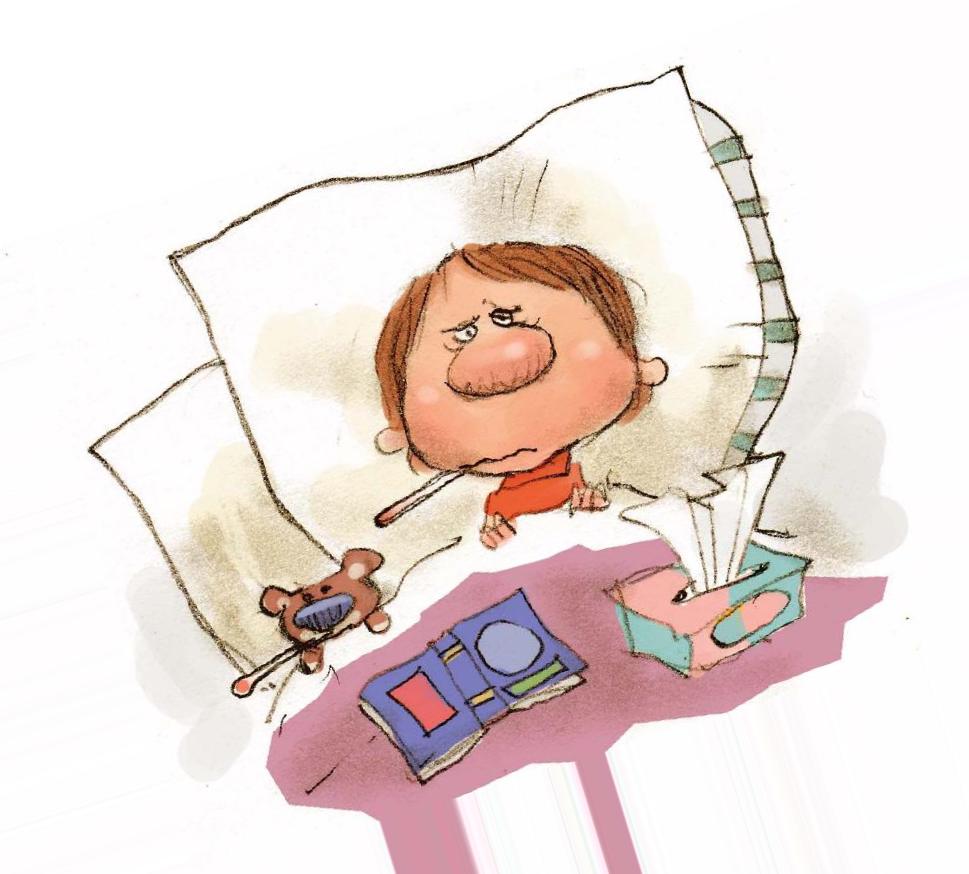 Профилактика в период эпидемии гриппа Избегайте посещения мероприятий и мест с массовым скоплением народа. Соблюдайте гигиену рук. Мойте руки водой с мылом как можно чаще, особенно после кашля или чихания. Также эффективным является средства для обработки рук на основе спирта.Следите за состоянием здоровья ребенка и других членов семьи: проверяйте температуру тела и наличие других симптомов гриппа. Ограничьте контакты ребенка со сверстниками, исключите контакты с людьми с симптомами гриппоподобного заболевания. Подумайте, как обеспечить уход за ребенком дома, в случае если он заболеет. В случае заболевание одного из членов семьи все дети дошкольного возраста должны оставаться дома в течение 5 дней с момента заболевания родственника.
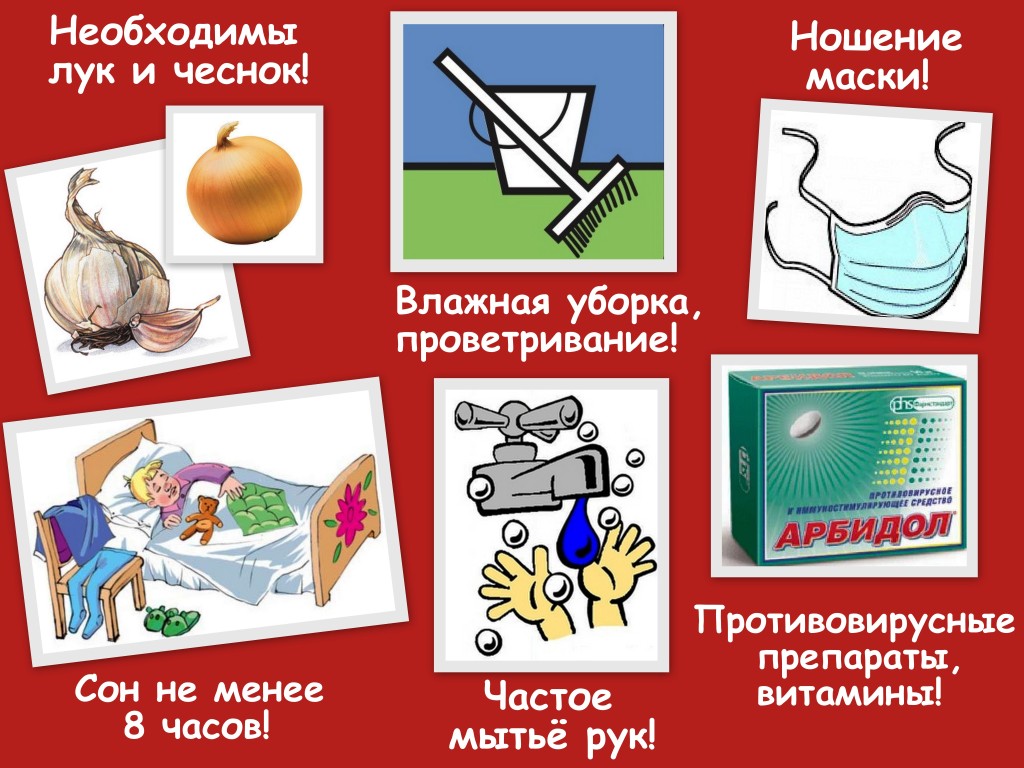 